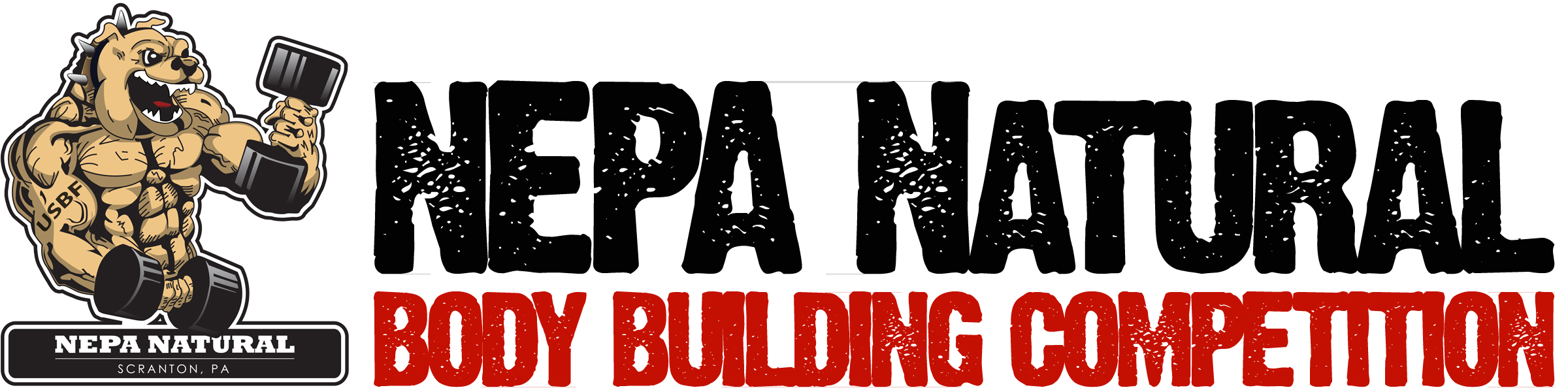 OCTOBER 12th 2019WHERE:Saint Stanislas PNC Youth Center – 530 East Elm St., Scranton, PA 18505TIME:9:00 AM - Check-In
11:00 PM - Pre-Judging
3:00 PM - Night Show ENTRY FEE:Early Bird Sign Up Special: 
Amateur $45.00 with $30.00 crossover fee to other classes. PRO $125. 
Early Bird Special ends 10-05-2019. 
After that Amateur $60.00 with a crossover fee of $40.00. PRO $175.MONEY ORDERS ONLY! NO PERSONAL CHECKS! There no refunds on entry.TRAINERS PASS - $40.00 REGISTRATION:There is online registration at nepanatural.com or
Send money order and entry form to:
Vince Cardamone - 623 Delaware Street, Scranton PA, 18509DRUG TESTING AND URINALYSIS!Included in entry fee- this is a drug-tested contest and urinalysis is the testing method. The USBF has adopted the IOC’s Anabolic Steroid Banned Substance List that includes related substances such as Andro (converts to testosterone) and 19-Nor (converts to Nandrolone). The fact that a substance is sold over-the-counter does not automatically make it acceptable for drug tested competition. As a competitor that chooses to compete in drug-tested competition, you are responsible for being knowledgeable about the supplements that you consume. Promoter has the right to randomly test anyone who is believed to be not drug free along with the winners of the show. We will polygraph.OFFICIAL SHOW SPRAY TANNER
Elan Hair and Nail Studio – 570-562-3526 - CassieOFFICIAL SHOW PHOTOGRAPHER
Rick Abt – rickabt@verizon.netELIGIBILITY: Open to all amateur athletes who hold a USBF or NBI card. 
Cards can be obtained ONLINE.MUSIC: ALERT!!! MUSIC MUST BE ON CD ONLY!!! – Music must be pre-set and a maximum of 90 seconds. Please have your CD labeled. PRO will have up to 3 minutes for their routine. Their routine will count towards their overall score. Props are allowed.AWARDS: Top Five competitors in each class and best poser (men's and women’s) will receive a trophy. Each competitor will receive a goodie bag and T-shirt. TICKETS: Tickets available at the door from the promoter or online: nepanatural.com.PRE-JUDGING - $10.00
NIGHT SHOW - $15.00
COMBO - $20.00
CHILDREN UNDER 12 - $5.00HOTEL ACCOMODATIONS:  Four Points by Sheraton, Scranton
300 Meadow Avenue 
Scranton PA 18505
570-344-9811Friday Rate - $105.00
Saturday Rate $105.00
Includes Breakfast- MUST MENTION “NEPA NATURAL BODYBUILDING SHOW” WHEN REGISTERING - TO GET DISCOUNTED RATE!!CONTACT INFORMATION:
 
Vince Cardamone at (570) 780-7111 
Email: nepanatural@gmail.com
Website: nepanatural.comCLASSES: Please check the division & weight class:___ Men’s Teens (16-19)___ Men’s Juniors (20-23)___ Men’s Novice	Men’s Open (5 Classes) 				Men’s Masters  ___ Men’s Bantam Weight (under 145) 		___ Men’s Masters 35+___ Men’s Light (under 155)				___ Men’s Masters 40+___ Men’s Middle (155-175)				___ Men’s Masters 50+___ Men’s Light Heavy (175-190)			___ Men’s Masters 60+___ Men’s Heavy (190 and over)			___ Men’s Masters 70+Men’s Masters ProWomen’s Master Bodybuilder			Women’s Bodybuilder Novice ___ Women’s Masters 34-44				___ Women’s Novice ___ Women’s Masters 45+Women’s Bodybuilder Open			Women’s Figure Masters ___ Women’s Light (under 112)			___ Women’s Figure Masters (35+)___ Women’s Middle (112-121)			___ Women’s Figure Masters (40+)___ Women’s Heavy (122+)				___ Women’s Figure Masters (50+)								Bikini___Open Bikini	___ Classic Bikini___ Bikini Debut	___ Bikini Junior (23 and under)___ Bikini Novice	___ Bikini (35+, 40+, 45+)Women’s Figure Open				Female Physique___ Women’ Figure Open				___ Female Physique Open___ Women’s Figure Debut				___ Female Physique Debut___ Women’s Figure Novice				___ Female Physique Novice___ Women’s Figure Junior (23 and under)		___ Female Physique (35+)Men’s Physique___ Men’s Physique Open 	___ Men’s Physique Classic	___ Men’s Physique Debut___ Men’s Physique Novice 	___ Men’s Physique (35+, 40+, 45+, 50+)
___ Men’s Physique PRO	ENTRY FEE:___ MASTERS CLASS $45.00___ AMATEUR ENTRY $45.00___ COACH PASS $20.00___ ADULT ADVANCE: ALL DAY $20.00___ CROSSOVER INTO ANOTHER CLASS $30.00___CHILDREN 12 AND UNDER $5.00
___ PRO Men’s Physique $125.00
___ Women’s Figure PRO $115.00
___ Pro Men’s Masters $125.00Novice = never placed 1st in a class            Debut = First time showingTOTAL AMOUNT ENCLOSED: $____________________ENTRY FORM (Please Print Clearly) Send To: Vince Cardamone, 623 Delaware Street, Scranton, PA. 18509CLASS ENTERING________________________________________________________________________________________________ Name ____________________________________________________ USBF/ NBI Card # ___________________________________ Phone # ________________________________________ Email __________________________________________________________ Address _________________________________________ City _________________________State _______Zip _________________ Height __________ Age _____________ Weight __________ NEPA Natural Information Form NAME _________________________________________________________
ADDRESS _____________________________________________________ 
CITY ________________________ STATE _______________ ZIP ______ 
AGE ______ HEIGHT __________ WEIGHT _________ 
EMAIL ___________________@___________________________.com

HOBBIES ______________________________________________________ _________________________________________________________________
SPECIAL THANKS TO: __________________________________________________________________________________________________________________________________________________________________________________________________________________________________________RELEASE I acknowledge that athletic event is an extreme test of a person' physical and mental limits and carries with it the potential for death, serious injury and property loss. The risks include, but are not limited to, those caused by the terrain, the facilities, temperature, weather, condition of athletes, spectator, coaches, event officials, and event monitors, and/or producers of the event, and lack of hydration. These risks are not only inherent to athletics, but also present for volunteers. I hereby assume all of the risks of participating and/or volunteering in this event. I realize liability may arise from negligence, carelessness on the part of the persons or entities being released, from dangerous or defective equipment or property owned, maintained or controlled by them or because of their possible liability without fault. I certify that I am physically fit, have sufficiently trained for participation in the event and have not been advised otherwise by a qualified medical person. I acknowledge that this Accident Waiver and Release of Liability form will be used in the event holders, sponsors, organizers, in which I may participate and that it will govern my actions and responsibilities at said event. In consideration of my application and permitting me to participate in this event, I hereby take actions for myself, my executors, administrators, heirs, next of kin, successors, and assigns as follows: (A) Waive, Release and Discharge from any and all liability for my death, disability, personal injury, property damage, property thefts or actions of any kind which might hereafter accrue to me including my traveling to and from this event, the following entities or persons: Their directors, officers, employees, representatives, and agents, the event holders, event sponsors, event volunteers; (B) indemnify and hold harmless the entities or persons mentioned in this paragraph from any and all liability or claims made as result of participation in this event, whether caused by the negligence of releases or otherwise. I hereby consent to receive medical treatment, which may be deemed advisable in the event of injury accident or illness during this event. I understand that at this event or related activities, I may be photographed. I hereby agree to allow my photo, video or film likeness to be used for any legitimate purpose by the event holders, producers, sponsors, organizers and assigns. I understand that this is a drug-tested contest and agree to submit to any testing method approved by the contest promoter. I also agree to accept, without challenge, the results of such drug tests. Unless in the case of inconclusive results, I understand agree that the preliminary results are final. The accident Waiver and Release of Liability shall be construed broadly to provide a release and waiver to the maximum extent permissible under applicable law. I hereby certify that I have read this document and I understand its contents. Print Participants Name ________________________________________________________________________________________ Age _______ Participant Signature_______________________________________________________________________________ (If under 18 years old, Parent or guardian must also sign) PARENT GUARDIAN WAIVER FOR MINORSThe undersigned parent and natural guardian does hereby represent that he/she is, in fact, acting in such capacity and agrees to save and hold harmless and indemnify each and all the parties referred to above from all liability, loss, claim or damage whatsoever which may be imposed upon said parties because of any defect or lack of such capacity to so act and release said parties on behalf of the minor and the parents or legal guardian. Print Participants Name _________________________________________________________________________ Age ________ Signature of Parent or Guardian ______________________________________________________________________________ 